Сумська міська радаVІІ СКЛИКАННЯ LXIX СЕСІЯРІШЕННЯвід 26 лютого 2020 року № 6568-МРм. СумиРозглянувши звернення заявника від 03.10.2018 № 3/10-2018, на виконання рішення Сумського окружного адміністративного суду від 18.06.2019 по справі № 480/29/19, відповідно до протоколу засідання постійної комісії з питань архітектури, містобудування, регулювання земельних відносин, природокористування та екології Сумської міської ради від 23.01.2020 № 182, статей 12, 40, 118, 121, 122, частини 6 статті 186 Земельного кодексу України, статті 50 Закону України «Про землеустрій», частини третьої статті 15 Закону України «Про доступ до публічної інформації»,  пункту 34 частини першої статті 26 Закону України «Про місцеве самоврядування в Україні», Сумська міська рада  ВИРІШИЛА:Відмовити в затвердженні проекту землеустрою щодо відведення земельної ділянки та наданні у власність Стаднику Валерію Анатолійовичу земельної ділянки за адресою: Сумська область, м. Суми, Об’єднання громадян «Автогаражне товариство «Кіровський-2», ділянка № 194, 195, площею 0,0100 га, кадастровий номер 5910136300:12:002:0271, категорія та функціональне призначення земельної ділянки: землі житлової та громадської забудови для будівництва індивідуальних гаражів у зв’язку з непідтвердженим фактом набуття права користування земельною ділянкою заявника та відсутністю документів, що посвідчують право на земельну ділянку (акта на право постійного користування, договору оренди) у Об’єднання громадян «Автогаражне товариство «Кіровський-2».Секретар Сумської міської ради                                                            А.В. БарановВиконавець: Михайлик Т.О.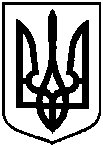 Про відмову у наданні у власність земельної ділянки Стаднику Валерію Анатолійовичу за адресою: м. Суми, Об’єднання громадян «Автогаражне товариство «Кіровський-2»,                         ділянка № 194, 195